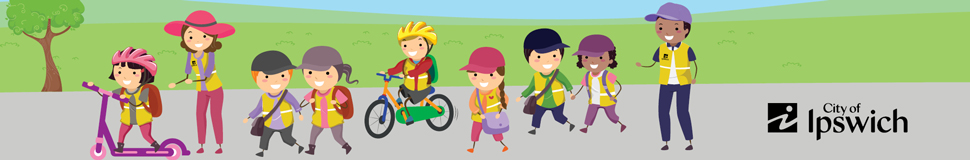 Active School Travel PlanSchool profileTraffic Issues at the SchoolSchool drop off - School pick up - Local streets - Active Travel Objectives(Choose from the following, or add in additional)Active Travel Working GroupSite map(Map of school highlighting potential walking routes).Distribution of staff/students/community (Dept. of Education can supply this through the Queensland Government Statistician’s Office)Term 4 Term 1 Term 2 Term 3 Term 4 School Data Collection(Record your participation data here for active travel initiatives/ events/ activities). Parent SurveysClassroom ‘Hands Up Surveys’Number of classes: ActivitiesSchool nameOffice phone numberNumber of Students (total)Number of FamiliesNumber of classes (Prep to Y6)School Bell TimesPlease completeBest way to communicate with families Please completeObjectivesStrategiesDecrease school traffic congestionImplement a ‘walking school bus’Improve school crossing safetyImplement a ‘cycling school bus’Foster the school community and promote social connectionsRoad safety educationPromote active travel benefitsBike skills workshops / educationPromote local infrastructure for riding and walkingImproving student bike riding skills and confidenceNameRoleEmailSchool PrincipalDeputy PrincipalSchool AST Champion P&C memberWalking/ cycling school bus leadersStrategyActivityResourcesTimeframeMeet with Council and create an Active School Travel Action Plan.Conduct a baseline Parent Survey.Conduct a baseline Kids Survey.Conduct a baseline ‘Hands Up’ Survey.Sign MOU with Council.StrategyActivityResourcesTimeframeLaunch active travel.Hold active travel days.Record participation of active travel activities.Conduct ‘Hands Up’ Survey.StrategyActivityResourcesTimeframeOptional: Hold active travel launch day.Hold active travel days.Record participation of active travel activities.Conduct ‘Hands Up’ Survey.StrategyActivityResourcesTimeframeOptional: Hold active travel launch dayHold active travel days.Record participation of active travel activities.Conduct ‘Hands Up’ Survey.StrategyActivityResourcesTimeframeOptional: Hold active travel launch dayHold active travel days.Record participation of active travel activities.Conduct ‘Hands Up’ Survey.Date DistributedNo. of Survey ResponsesDate No. of Classes RespondedActivityDateNo. of participantsComments